BASIC 7WEEKLY LESSON PLAN – WEEK 3Learning Indicator(s)B7.6.1.1B7.6.1.1B7.6.1.1Performance IndicatorB7.6.1.1.1 Explain how events after the 1948 riots speeded up the move towards independence. B7.6.1.1.1 Explain how events after the 1948 riots speeded up the move towards independence. B7.6.1.1.1 Explain how events after the 1948 riots speeded up the move towards independence. Week Ending30-09-202230-09-202230-09-2022FORMB.S.7B.S.7B.S.7SubjectSocial StudiesSocial StudiesSocial StudiesReferenceCurriculum, Teachers Resource Pack, Learners Resource Pack.Curriculum, Teachers Resource Pack, Learners Resource Pack.Curriculum, Teachers Resource Pack, Learners Resource Pack.Teaching / Learning ResourcesTextbook, Pictures, Wordchart, video player.Textbook, Pictures, Wordchart, video player.Textbook, Pictures, Wordchart, video player.DAYSPHASE 1 : STARTERPHASE 2:     MAINPHASE 3:    REFECTIONMONDAY26-09-2022Learners brainstorm to mention the names of the three ex-servicemen who were killed during the 1948 riots.Discuss the causes of the 1948 riots with the Learners.Learners in groups to discuss the bio data of the three ex-service men (Sgt. Adjetey, Sgt. Odartey Lamptey and Corporal Attipoe) .Learners individually to tell how the bio data of the three ex-servicemen inspire them.The immediate cause of the 1948 riotsThe Christiansburg crossroads shootings. The shootings on the orders of Superintendent Imray, a white police officer at the castle, resulted in the deaths of three ex-servicemen, namelySergeant AdjeteyCorporal Attipoe andPrivate OdarteyThe remote causes of the 1948 riots1.  Shortage of essential commodities and high prices.2.  Ghanaians were dissatisfied over the domination of the economy by foreigners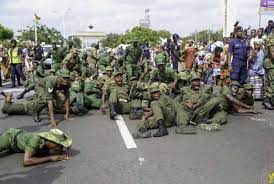 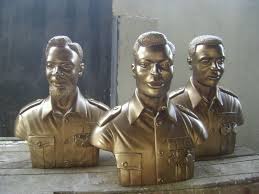 Core Competencies;Critical thinking and Problem solvingCommunication and collaboration Personal Development and Leadership THURSDAY29-09-2022Review Learners knowledge on the previous lesson.Discuss the effects of the 1984 riots in Gold Coast.Learners in groups to discuss the effects of the riots on Kwame Nkrumah.Assist Learners to discuss the formation of the first political party in Gold Coast.Discuss with Learners the aims of forming the first Political Party (UGCC)Effects of the 1984 riots in Gold Coast.1. The arrest of the ‘Big Six’ turned them into instant national heroes which in turn boosted their political fortunes. They were:i. Kwame Nkrumah,ii. J.B. Danquah,iii. Obetsebi Lampteyiv. Ako Adjeiv. Edward Akuffo Addo andvi.William Ofori Atta2. The events of the 1948 disturbances created greater political awareness among Ghanaians.3. The 1948 riots shook the colonial government to wake up from its state of complacency and made it speed up constitutional reforms.4. The 1948 riots were instrumental in the setting up of the Watson Commission followed quickly by the Coussey Committee. This resulted in the 1950 Coussey Constitution (also known as the Arden Clarke constitution) which came into force on 1st January 1951.5. The 1948 riots speeded up the process towards self – rule in Ghana.It was the 1948 Accra riots in Ghana that paved the way for the February 1951 general elections which saw the imprisoned Nkrumah and his CPP sweep the polls by winning 34 of the 38 popularly elected seats in the Legislative Assembly.AIMS OF THE FORMATION OF THE PARTY;1. The party was to serve as a vibrant force in the continuous fight against colonization.2. It was also formed to fight for constitutional reforms especially, the one that will lead to more educated elites having representation on the legislative council.3. Another aim was to fight for the vision of the burns constitution in 1946, which J.B Danquah described as window dressing.4. And to also fight for independence within the shortest possible time5. To establish a press center to publish a newspaper called the talking drums6. To ensure that, elected members to the legislative council is on the basis of competency and not otherwise.7. Finally, to create a platform for nationalist especially, the intelligentsia (educated elites) to come together and present a common front against colonialism.Core Competencies;Critical thinking and Problem solvingCommunication and collaboration Personal Development and Leadership 